ОглавлениеПеречень сокращений	3I. Анализ состояния и перспектив развития системы образования	41. Вводная часть	41.1. Аннотация	41.2. Ответственные за подготовку	41.3. Контакты	41.4. Паспорт образовательной системы	51.5. Особенности образовательной системы	92.Анализ состояния и перспектив развития системы образования: основная     часть………………………………………………………………………………………………...102.1. Сведения о развитии дошкольного образования	102.2. Сведения о развитии начального общего образования, основного общего образования и среднего общего образования	152.3. Сведения о развитии дополнительного образования детей и взрослых…….252.4.  Сведения о создании условий социализации и самореализации молодежи (в том числе лиц, обучающихся по уровням и видам образования)	283. Выводы и заключения	283.1. Выводы	283.2. Планы и перспективы развития системы образования	29II. Показатели мониторинга системы образования	  30Перечень сокращенийI. Анализ состояния и перспектив развития системы образования1. Вводная часть1.1. АннотацияИтоговый отчет подготовлен в целях реализации  постановления Правительства Российской Федерации от 5 августа . N 662 "Об осуществлении мониторинга системы образования" и приказа  Министерства образования и науки Российской Федерации от 22 сентября 2017года N 955.  "Об утверждении показателей мониторинга системы образования", приказа Министерства образования и науки Российской Федерации от 11 июня 2014 года №657  «Об утверждении методики расчета показателей мониторинга системы образования» ( с изменениями от 13 февраля 2017года. №129), приказа Министерства образования и науки Российской Федерации от 27 августа 2014 года №1146 « Об утверждении формы итогового отчета  о результатах анализа состояния и перспектив развития системы образования» Итоговый отчет подготовлен в целях обобщения и анализа информации о состоянии системы образования Устьянского района, основных показателей ее функционирования. Полученные данные будут являться основой  для осуществления оценок и прогнозирования тенденций развития, принятия обоснованных управленческих решений по достижению качественного образования.1.2. Ответственные за подготовкуОтчет подготовлен Управлением образования администрации муниципального образования «Устьянский муниципальный район». Общая координация работы осуществлялась начальником Управления образования. В подготовке отчета принимали участие специалисты Управления образования – отдел дошкольного, общего и дополнительного образования, отдел бюджетного планирования и экономического мониторинга. Отдельные данные, необходимые для подготовки отчета, были получены в отделе экономики администрации муниципального образования «Устьянский муниципальный район»1.3. КонтактыИсточники данныхДля анализа и построения на их основе выводов о состоянии системы образования Устьянского района использовались данные публичных  докладов, представляемых ежегодно Управлением образования, доклад главы муниципального образования «Устьянский муниципальный район» о результатах своей деятельности и деятельности администрации муниципального образования «Устьянский муниципальный район» за 2018 год, формы федерального статистического наблюдения 85-К, ОО-1 и ОО-2, 1-ДО. Также источником получения данных служили отчеты Управления образования по реализации Плана мероприятий («дорожной карты») «Изменения в отраслях социальной сферы, направленных на повышение эффективности образования в Устьянском районе»  и реализации муниципальной программы «Развитие образования Устьянского района на 2017-2019 годы».1.4. Паспорт образовательной системыОбразовательная политикаУстьянский район является одним из наиболее эффективно развивающихся в Архангельской области.  Система образования  является динамичной, открытой к инновациям. Основными задачами, над которыми работали Управление образования и  образовательные организации администрации муниципального образования «Устьянский муниципальный район» в 2018 году являлись:1. Обеспечить выполнение показателей эффективности и качества образовательных услуг, утвержденных Планом мероприятий («дорожной картой») «Изменения в отраслях социальной сферы, направленных на повышение эффективности образования в Устьянском районе».2. Обеспечить выполнение мероприятий Программы «Развитие образования Устьянского района на 2017-2019 годы».3. Обеспечить  доступность и качество дошкольного, общего и дополнительного образования, соответствующего потребностям населения, требованиям инновационного социально-экономического развития Устьянского района.4. Создать условия  для предоставления качественного образования детям-инвалидам, детям с ограниченными возможностями здоровья, в том числе через реализацию адаптированных образовательных программ и организацию доступной среды.5. Обновление содержания и форм организации образовательной деятельности в сфере дополнительного образования, ориентированного на содействие формированию у подрастающего поколения общественно-гражданской позиции, внедрение эффективных форм работы по выявлению и развитию одаренных детей.6. Оптимизация муниципальной сети образовательных организаций и повышение эффективности финансово-хозяйственной деятельности образовательных организаций.7. Создание условий для повышения качества образования в школах, имеющих низкие образовательные результаты, и в школах, работающих в сложных социальных условиях, путем участия в реализации мероприятий  Региональной программы повышения качества образования в общеобразовательных организациях Архангельской области на 2017-2020ггИнфраструктураУправление в сфере образования осуществляется муниципальным органом управления образованием – Управление образования администрации муниципального образования «Устьянский муниципальный район».  В пределах своих полномочий Управлением образования осуществляется ведомственный контроль. При организации работы Управление образования осуществляет взаимодействие с министерством образования и науки Архангельской области,  региональными институтами и организациями.Общая характеристика сети образовательных организацийВ 2018 году сеть образовательных организаций, подведомственных Управлению образования имеет следующую структуру: 12 средних школ,  1 основная, 1 дошкольное образовательное учреждение 1 начальная школа – детский сад. Кроме того, в структуре этих учреждений находятся 6 основных школ, 1 начальная школа детский сад, 2 начальные школы, 2 учреждения дополнительного образования (Устьянский ДЮЦ, Октябрьская ДЮСШ)функционирует  55 групп продленного дня (1080 обучающихся) в 14 общеобразовательных учреждениях;функционирует 2  пришкольных  интерната (МБОУ «Устьянская СОШ» и МБОУ «Ульяновская СОШ» ) - 40 обучающихся;организован бесплатный подвоз 828 обучающихся в 9 ОУ. На балансе образовательных организаций 20 технические единицы 2011 -2019 года выпуска, которые осуществляют перевозку обучающихся по 52 установленным маршрутам;организовано питание для детей, проживающих в пришкольных интернатах; в  образовательных организациях   организовано горячее   питание (за исключением Шурайской начальной школы, в которой дети ходят на обед домой);во всех общеобразовательных организациях созданы школьные спортивные клубы.Общая численность работников (без совместителей) составляет  1242 человека.Кроме того, на территории района находится 3 учреждения дополнительного образования, подведомственных отделу культуры, спорта, туризма и молодежи администрации МО «Устьянский муниципальный район» - МБУ ДО «Устьянская детская школа искусств», МБУ ДО «Детская школа искусств «Радуга», МБУ ДО «Устьянская спортивная детско-юношеская школа».Экономические характеристикиУстьянский район находится на юге Архангельской области. С востока район граничит с Верхне-Тоемским и Котласским районами, с юга с Тарногским районом Вологодской области, с запада с Вельским, и с севера с Шенкурским и Красноборским районами. Образован район в 1929 году и занимает территорию 10,7 тыс.кв.км. Административным районным центром с 1975 года является поселок Октябрьский.Управление образования является отраслевым органом администрации МО «Устьянский муниципальный район» с правом юридического лица в сфере управления образованием на основании Положения (утверждено решением сессии Собрания депутатов МО «Устьянский муниципальный район» от 25 декабря 2015 года № 300).По данным территориального раздела Статистического регистра Росстата на 01 января  2019 года на территории района насчитывается 300 предприятий  и организаций и 499 индивидуальных предпринимателя.Из них по экономическим видам деятельности:Предприятия по экономическим видамЭкономику района представляют несколько отраслей: лесозаготовительная промышленность, промышленность по производству пищевых продуктов, агропромышленный комплекс, транспортная инфраструктура, связь, торговля. Такие отрасли, как лесная и лесоперерабатывающая промышленность, являются ведущими в районе. За 2018 год объем отгруженных товаров собственного производства, выполненных работ и услуг собственными силами организаций (без субъектов малого предпринимательства и организаций с численностью работающих менее 15 человек, не являющихся субъектами малого предпринимательства) по виду экономической деятельности «Обрабатывающие производства» в действующих ценах составил 6 775 663 тыс. рублей, что больше чем 2017 году  на 188,5% (2017 год объем составил 3 595 228 тыс. рублей).Оборот розничной торговли и общественного питания организаций (без субъектов малого предпринимательства и организаций с численностью работающих менее 15 человек, не являющихся субъектами малого предпринимательства) составил 928 469 тыс. рублей, что в сопоставимых ценах на 4,4% ниже, чем за 2017 год. В макроструктуре оборота розничной торговли организаций преобладающую долю занимают пищевые продукты, включая напитки, и табачные изделия – 72,9%. Кроме того, организациями общественного питания (без субъектов малого предпринимательства и организаций с численностью работающих менее 15 человек, не являющихся субъектами малого предпринимательства) реализовано продукции на 20 057 тыс. рублей (на 11,5% меньше  уровня прошлого года).Услуги. Объем платных услуг, оказанных населению района за 2018 год организациями (без субъектов малого предпринимательства и организаций с численностью работающих менее 15 человек, не являющихся субъектами малого предпринимательства), составил  216 005 тыс. рублей., что в сопоставимых ценах на 6,7% меньше уровня 2017 года)Демографическая ситуация     По состоянию на 1 января 2019 года на территории Устьянского  района проживает 26 100 человек постоянного населения (уменьшение на 506  человек).    Тенденция  ежегодного сокращения численности населения, причинами которого, в первую очередь, являются миграционный отток населения и опережающий рост смертности населения по сравнению с рождаемостью, остается актуальной для отчетного периода. За 2018 год родилось 267 человек на 50 человек меньше, чем в аналогичный период 2017 года, умерло 493 человек на 33 больше, чем в аналогичный период 2017 года.Прибыло 1360 человек на 15 больше, чем в аналогичный период 2017 года. Убыло 1640 человека на 107 больше, чем в аналогичный период 2017 года. 1.5. Особенности образовательной системыОтличительной особенностью работы образовательных организаций Устьянского района является принцип сетевого взаимодействия.  В целях эффективного взаимодействия в районе создано 4 базовые школы и 3 базовых детских сада, 2 информационно-ресурсных центра, образованы  школьные  и дошкольные образовательные округа. Руководители, педагоги образовательных организаций активно делятся опытом работы с коллегами из других районов на межрайонных семинарах, КПК.  На базе района проходят межрайонные  конференции и семинары.2. Анализ состояния и перспектив развития системы образования: основная часть.2.1. Сведения о развитии дошкольного образования В Устьянском районе функционирует 34 детских сада. Кадровое обеспечениеВ системе дошкольного образования в 2018 году работало 214 педагогических работника, что на 10 человек меньше по сравнению с прошлым годом; младших воспитателей - 109 человек (на 5 человек меньше), поваров – 46 (на 4 человека меньше, чем в 2017 году). Специализация педагогических работников представлена на схеме.Уровень квалификации:Средний размер заработной  платы воспитателей      	В структурах 13-ти  школ: МБОУ « ОСОШ №1», МБОУ «ОСОШ №2», МБОУ «Бестужевская СОШ», МБОУ « Березницкая ОГ», МБОУ «Дмитриевская СОШ»,  МБОУ «Илезская СОШ»,  МБОУ «Киземская СОШ»,  МБОУ « Лойгинская СОШ»,  МБОУ «Малодорская СОШ»,  МБОУ «Строевская СОШ»,  МБОУ «Ульяновская СОШ»,  МБОУ «Устьянская СОШ»,  МБОУ «Синицкая ООШ» находятся  32 детских сада; юридическими лицами остаются 2 дошкольных учреждения:  МБОУ «Начальная школа – детский сад М.Монтесори»,  МБДОУ  «Центр развития ребёнка - детский сад «Аленушка».В 2018 году продолжена работа по предоставлению услуги  «Прием заявлений, постановка на учет и зачисление детей в муниципальные образовательные учреждения, реализующие основную образовательную программу дошкольного образования (детские сады)     на территории   Муниципального образования "Устьянский муниципальный район" через  единый портал государственных услуг в сети Интернет. Количество поданных заявлений в 2018 годуУчет детей, подлежащих зачислению в дошкольные учреждения,    ведется через ГИС «Комплектование ДОУ».  В очереди в детские сады на сегодняшний день стоит 229  детей, большинство из которых это малыши до 1,5 лет. Услугу  дошкольного  образования получают  1658 воспитанников в возрасте от полутора до семи лет. Наблюдается резкое уменьшение количества детей в сельской местности. За последние два года не было сокращения количества детских садов, но был осуществлён  перевод детского сада «Непоседы» филиала МБОУ «Бестужевская СОШ» в здание  Квазеньгской  основной школы.В связи с сокращением количества детей на территории МО «Устьянский муниципальный район» в период 2018  года в  сельских детских садах продолжена  работа по оптимизации сети групп: количество функционирующих групп уменьшилось в д/с «Радуга» СП  МБОУ «Малодорская СОШ» и в д/с «Улыбка» МБОУ  «Строевская  СОШ». Отличительной чертой системы дошкольного образования Устьянского района является обеспечение местами в дошкольных образовательных организациях всех детей в возрасте от 1,5 до 7 лет. Исключение составляют отдаленные населенные пункты, где нет возможности организовать работу детского сада (п. Шурай, д. Бородинская, д.Ларютинская).  Общая численность таких детей составляет 10 человек. Данной категории семей осуществляются ежемесячные выплаты  из регионального бюджета в размере 2000 рублей. Для Устьянского района остается невостребованным открытие частных детских садов, так как имеется возможность  определения всех желающих в муниципальные дошкольные образовательные организации. Охват детей дошкольными образовательными организациями в возрасте от 1,5 до 7 лет в 2018 году составил 98 %.        Не уменьшается количество  детей с особыми возможностями здоровья, в основном с нарушениями речи. Для решения данной проблемы в районе работает  Центр психолого-педагогической реабилитации и коррекции.  Детям, которые не посещают детские дошкольные учреждения по состоянию здоровья, образовательная услуга оказывается через работу   детско-родительской  гостиной «Доброта», детско-родительского  клуба «Мамина школа». На сегодня в Устьянском районе существует общественно значимая проблема, связанная с необходимостью ранней профилактики нарушений развития детей в более расширенной форме.  В 2018 году Центр психолого-педагогической реабилитации и коррекции стал одним из участников программы Фонда поддержки детей, находящихся в трудной жизненной ситуации «Ранняя помощь».  Благодаря поддержке Фонда приобретено оборудование  для реализации программ по повышению родительской компетентности в вопросах развития, обучения и воспитания детей раннего возраста и программы обучения родителей, воспитывающих детей-инвалидов и детей с ОВЗ способам ухода и методам реабилитации на дому.  Оплата за содержание детей в дошкольных образовательных учреждениях осуществляется в соответствии с приказом Управления образования МО «Устьянский муниципальный район» «Об установлении размера родительской платы за присмотр и уход за детьми в  образовательных учреждениях, реализующих программы дошкольного образования».  Средний размер  родительской  платы  в течение двух последних лет составил:     Основными задачами в области дошкольного образования остаются обеспечение доступности и качества дошкольного образования. В образовательных учреждениях продолжается целенаправленная  работа по включению в образовательный процесс  новых образовательных технологий. В инновационном режиме работают  МБДОУ «ЦРР – детский сад «Алёнушка» (внедрение и апробация инновационной формы взаимодействия с семьями воспитанников  как важное условие реализации ООПДО), МБОУ «ОСОШ №1» СП «Детский сад «Ручеек» (апробируют авторскую комплексную  программу  «Тропинки»), МБОУ «Березницкая СОШ» СП «Детский сад «Березка» (апробируют программу «Социокультурные истоки для детей дошкольного возраста»), МБОУ «Киземская СОШ» СП «Детский сад «Солнышко» (реализуют проект «Применение технологии проблемного обучения в условиях реализации ФГОС ДО»), МБОУ «Начальная школа - детский сад М. Монтессори» (апробируют  и внедряют  технологию эффективной социализации личности Н. П. Гришаевой в практику работы ОУ).       Педагоги района активно участвуют в мероприятиях различного уровня. Так, в 2018 году впервые в истории дошкольного образования на Устье, воспитатель детского сада «Радуга» СП МБОУ «Малодорская средняя общеобразовательная школа» Надежда Васильевна Проневская стала  лауреатом  IX Всероссийского профессионального конкурса «Воспитатель года России – 2018».Финансово-экономическая деятельностьВ целях повышения эффективности деятельности образовательной организации важно понимать, какой объем средств поступает в ОО в расчете на одного воспитанника.  В 2018 году внебюджет на одного ребёнка составил 19,34 тыс. рублей. Однако, следует отметить, что большая часть средств по образовательной деятельности дополнительно привлекается только одной образовательной организацией – МБДОУ «Центр развития ребенка – детский сад «Аленушка».ВыводыВ указанный период в системе дошкольного образования удалось решить одну из самых важных задач – обеспечение доступности дошкольного образования – местами в детском саду обеспечены все желающие в возрасте от 1,5 до 7 лет.Исходя из полученных данных, можем поставить три основные задачи:- продолжать создавать условия в детских садах, соответствующие современным требованиям;- обеспечивать  качество дошкольного образования в соответствии с ФГОС ДО;- создавать организационно-методические условия по работе с детьми-инвалидами и детьми с ОВЗ2.2. Сведения о развитии начального общего образования, основного общего образования и среднего общего образованияВведениеОсновные задачи, над которыми работали образовательные организации и Управление образования Устьянского района в 2018 году,  являлись: - освоения ФГОС основного общего образования - введению ФГОС  среднего общего образования;           -улучшение образовательных результатов выпускников общеобразовательных организаций;- создание условий для обучения, отвечающих современным требованиям.КонтингентЧисленность обучающихся на 01 января 2018 года в общеобразовательных учреждениях района составляет 3325 человек. Данные по охвату детей начальным, основным, средним общим образованием в общей численности детей в возрасте 7-17 лет приведены на диаграммеНе 100% охват объясняется тем, что на территории района имеется образовательная организация среднего профессионального образования, где продолжают образование часть детей, получивших основное общее образование.В Устьянском районе опережающими темпами идет введение федеральных государственных образовательных стандартов. В 2018 году по ФГОС обучается 	98% всех школьников 1-10 класс района, в том числе: 100% обучающихся  1-8 классов, 97,5% обучающихся 9-х классов  (все школы, кроме Едемской ООШ, Орловской ООШ, Плосской ООШ), 73% обучающихся 10-х-11х  классов (МБОУ «ОСОШ № 2», МБОУ «Устьянская СОШ», МБОУ «Строевская СОШ», МБОУ «Киземская СОШ», МБОУ «ОСОШ № 1», МБОУ «Бестужевская СОШ», МБОУ «Дмитриевская СОШ»)Удельный вес численности обучающихся общеобразовательных организаций, обучающихся в соответствии с федеральным государственным образовательным стандартом, в общей численности учащихся общеобразовательных организаций представлен на диаграмме.         В Устьянском районе все образовательные организации работают в одну смену.В школах района организовано профильное обучение  и  изучение некоторых предметов на углубленном уровне.  В МБОУ «Устьянская СОШ»,  МБОУ «Березницкая ОГ»,  организовано обучение  10-х классов лесного профиля. В МБОУ «Киземская СОШ» организовано обучение 11 класса по технологическому профилю.В Березницкой гимназии начал функционировать спортивный (хоккейный) первый класс- в количестве 20 обучающихся. В 8 ОО функционируют кадетские классы.Обучение по индивидуальным  учебным  планамУниверсальный учебный план с преподаванием некоторых предметов на углубленном  и  профильном уровне Кадровое обеспечениеВ 2018году в школах района работает 385 педагогов.Данные таблицы показывают, что в школах района работают квалифицированные специалисты. Важными для анализа  перспектив развития образования считаем следующие данные.Как показывают данные, численность учащихся в расчете на одного педагогического работника - невысокая. Это объясняется тем, что в  большинстве сельских школах наполняемость класса составляет 3-5 человек. Происходит снижение численности обучающихся в сельских школах.Соотношение заработной платы педагогов к средней заработной плате в Архангельской области представлено на диаграмме.Сеть образовательных организацийЗа отчетный период сеть общеобразовательных организаций не менялась, так как вся работа по оптимизации сети  школ была проведена в более ранние сроки. На диаграмме представлены удельный вес числа образовательных организаций находящихся в аварийном состоянии и требующих капитального ремонта.Данные показывают, что в районе проводится работа по созданию современных условий обучения, но требуется строительство новых зданий школ в п. Октябрьский . Условия реализации образовательных программМатериально-техническое и информационное обеспечениеОбщая площадь всех помещений общеобразовательных организаций в расчете на одного учащегося изменилась с  в 2013 году до 15м2 в 2017 году. Это объясняется тем, что общая площадь,  используемая общеобразовательными организациями, уменьшилась, за счет изменения назначения части зданий (передача другим организациям), а учебная площадь организаций , осуществляющих образовательную деятельность по образовательным программам начального общего, основного общего, среднего общего , в расчете на одного обучающегося составляет 7,1 м2 . Одна из задач муниципального образования – создание в общеобразовательных организациях комфортных условий. Данные представлены на диаграмме.Важным условием развития информатизации общества является обеспечение организации компьютерами и скорость передачи данных. Данные представлены на диаграмме. Сохранение здоровьяВажной задачей является сохранение здоровья обучающихся. Охват горячим питанием составил  87% в 2018 году, в  том числе с 1по 4 класс- 99,7%; с 5по11 класс -77,3%. В одной из начальных школ (3 обучающихся) нет возможности организовать горячее питание, поэтому для учащихся предусмотрен перерыв достаточной продолжительности для того, чтобы обучающиеся смогли сходить на обед домой.Учитывая проблему увеличения количества детей с нарушением речи, в 2018 году в общеобразовательных учреждениях были открыты логопункты. Удельный вес таких организаций составил 7%. Большое внимание в общеобразовательных учреждениях уделяется развитию физкультуры и спорта. Во всех школах организована работа школьных спортивных клубов, имеются спортивные площадки. В одном из учреждений (7,14%) занятия проводятся в приспособленном помещении. Поэтому есть потребность в строительстве спортивного зала в п. Илеза и п. Октябрьский.Обеспечение безопасности За отчетный период Управлением образования и образовательными организациями проводится плановая работа по созданию условий, обеспечивающих комплексную безопасность. В 2018 году основными показателями деятельности являются:Удельный вес числа организаций, имеющих пожарные краны и рукава, в общем числе общеобразовательных организаций – 35,7Удельный вес числа организаций, имеющих дымовые извещатели, в общем числе общеобразовательных организаций – 100Удельный вес числа организаций, имеющих "тревожную кнопку", в общем числе общеобразовательных организаций – 0Удельный вес числа организаций, имеющих охрану, в общем числе общеобразовательных организаций - 0,00Удельный вес числа организаций, имеющих систему видеонаблюдения, в общем числе общеобразовательных организаций 42,8 Условия получения начального общего, основного общего и среднего общего образования лицами с ограниченными возможностями здоровья и инвалидамиПосещают  ДОУ -  11 детей-инвалидов и 238 детей  с ОВЗ. Также как и ранее в дошкольном образовании, основную часть детей составляют дети с задержкой психического развития и нарушениями речи. В 2018 году в школах района обучались 51  ребенок-инвалид и 117 детей с ОВЗ. Из них 27 детей обучаются на дому. Удельный вес численности детей с ОВЗ, а также детей-инвалидов,  обучающихся в классах, не являющихся специальными (коррекционными) – 4,2. Одной из основных задач, которые необходимо решать – создание условий для инклюзии. Для реализации полного комплекса мер необходимо, чтобы в школе появились узкие специалисты – учителя-логопеды, учителя-дефектологи. В 2018 году в одной ОО был учитель-логопед. Вся работа с такой группой лиц в школах ведется в рамках программы коррекционно-развивающей работы. Качество образованияОсновными результатами реализации основных образовательных программ являются результаты обучения выпускников. Приведем основные результаты, полученные выпускниками, освоившими образовательные программы основного общего образования.Данные показывают, что результаты освоения программ основного общего образования остаются  стабильными.Приведем основные результаты, полученные выпускниками, освоившими образовательные программы среднего общего образования.Русский языкМатематика (профильный уровень)Финансово-экономическая деятельность В целях повышения эффективности деятельности образовательной организации важно понимать, какой объем средств поступает в ОО в расчете на одного ученика. В последние годы образовательные организации Устьянского района начинают решать вопросы по организации иной приносящей доход деятельности. В школах развиваются платные образовательные услуги, ведутся программы профессионального обучения (подготовка водителей категории «В»), идет реализация продукции через школьные столовые. Изменения, которые происходят в этом направлении, приведены на диаграмме ниже.ВыводыПриведенные данные показывают, что Управлению образования и образовательным организациям Устьянского района необходимо проводить работу по повышению качества образования. В целях реализации данной задачи в школах с низкими результатами обучения необходимо повышать профессиональный уровень учителя, выстраивая индивидуальные маршруты повышения квалификации. Управлением образования разработана программа повышения качества образования на 2018-2020 годы.  Образовательные организации района формируют план КПК, который будет реализовываться через  Государственное автономное учреждение Архангельской области «Архангельский областной институт открытого образования» и Федеральное государственное автономное образовательное учреждение высшего образования «Северный (Арктический) федеральный университет имени М. В. Ломоносова». Необходимо повышать мотивацию детей и подростков на получение качественного образования. Данная работа проводится через образовательные организации путем реализации программ предпрофильной подготовки и профильного обучения, обучения на уровне среднего общего образования по индивидуальным учебным планам. С 2018 года в 7-ми  школах района  реализуется  ФГОС среднего общего образования.Одной из наиболее важных задач мы считаем оказание адресной квалифицированной помощи детям-инвалидам и детям с ОВЗ, обучающимся в общеобразовательных организациях. Как уже отмечалось выше, специальных (коррекционных) классов в районе нет. Дети обучаются вместе со своими сверстниками по основным общеобразовательным программам и на дому по медицинским показаниям. Важно сформировать у педагогов новую  компетентность – работа с детьми с особыми потребностями обучения.Во время обучения в школе ребенок должен проявить свои способности. Важно продолжить формировать в районе систему выявления и поддержки талантливых детей. 2.3. Сведения о развитии дополнительного образования детей и взрослыхВведение  Основные задачи, стоящие перед образовательными организациями на 2018 год:- сохранение контингента обучающихся, охваченных программами дополнительного образования;- увеличение численности обучающихся, участвующих в различных конкурсах, соревнованиях и т.д.;- увеличение доли детей, в общей численности обучающихся, занимающихся в объединениях технической, социально-педагогической, естественно-научной направленности и в области физической культуры и спорта.КонтингентСнижение охвата детей программами дополнительного образования  с 2017 года объясняется разными подходами к подсчету детей.  Программы дополнительного образования реализуются  общеобразовательными организациями через  школьные спортивные  и  интеллектуальные клубы,   Устьянский детско – юношеский центр структурное подразделение МБОУ «ОСОШ № 2», Октябрьская детско – юношеская спортивная школа структурное подразделение МБОУ «ОСОШ № 2» и учреждения культуры. По реализуемым направленностям программы делятся следующим образом:Приведенные данные показывают, что за  последний год увеличивается число детей, занимающихся в объединениях технической и спортивной направленности.	Кадровое обеспечениеОсновной кадровой проблемой в системе дополнительного образования сельских районов считаем большое количество совместителей, работающих с детьми. В этом случае требуется обеспечить контроль за деятельностью всех объединений. Данный контроль осуществляется через «Дневник,ру ОДО» и «Навигатор».Выполняя программу повышения эффективности и качества услуг в сфере дополнительного образования, образовательные организации  района работают над повышением заработной платы педагогов дополнительного образования.Соотношение заработной платы педагогов дополнительного образования, работающих в учреждениях подведомственных Управлению образования к средней заработной плате учителей в Архангельской области представлена на диаграмме.Сеть образовательных организацийС 2013 года в системе дополнительного образования  Устьянского района происходят изменения.  До 2013 года в систему образования входило 5 учреждений, то в 2018 году их 2, причем все они после реорганизации являются структурными подразделениями общеобразовательного учреждения. Во всех общеобразовательных учреждениях созданы и работают школьные спортивные клубы.Зданий, находящихся в аварийном состоянии нет. Требуют капитального ремонта здания 2 учреждений (100%).  Материально-техническое и информационное обеспечение Данных по площадям учреждений дополнительного образования, подведомственных другому структурному подразделению администрации Управление образования не располагает.Учреждения дополнительного образования   имеют  водопровод и  центральное отопление.Число персональных компьютеров на 100 обучающихся представлено на диаграмме.Учебные и внеучебные достижения             В 2018 году   12 обучающихся по окончании  среднего общего образования получили медали:  Федеральные золотые –11 (9%); Региональные золотые – 11 (9%)Региональные серебряные – 1 (0,7%) Ежегодно воспитанники, занимающиеся по дополнительным образовательным программам, становятся победителями и призерами различных конкурсов, смотров, соревнований. Призовые места в первенстве Архангельской области по минифутболу, первенстве Архангельской области по пневматическому биатлону, в областной спартакиаде по баскетболу и волейболу, в областных соревнованиях по лыжным гонкам и других видах спорта. Устьянский район занял 1 место в областной спартакиаде среди обучающихся в образовательных учреждениях Архангельской области. Обучающиеся стали победителями регионального форума гражданских инициатив проект «Долгая дорога домой», призовые места в региональных отборочных соревнованиях по робототехнике.           На очный этап  областной  учебно-исследовательской  конференции   «Юность Поморья»  в 2018 году были приглашены 9 обучающихся, из них   5 человек получили призовые места.         В региональном этапе Всероссийской олимпиады школьников  по  технологии, ОБЖ, обществознанию и физической культуре заняли призовые места.Все обучающиеся, ставшие победителями районных, областных и  Всероссийских соревнований и конкурсов   становятся участниками итогового районного праздника «Юные дарования Устьи».Финансово-экономическая деятельность организацийВыводыТаким образом, можно отметить, что на территории Устьянского решена проблема доступности дополнительного образования. В тоже время в рамках реализации Концепции дополнительного образования следует искать новые формы работы с детьми, развивать2.4 Сведения о создании условий социализации и самореализации молодежи (в том числе лиц, обучающихся по уровням и видам образования)Важным показателем, определяющим доступность образования,  является удельный вес населения в возрасте 5-18 лет, охваченного образованием, в общей численности населения в возрасте 5-18 лет.3. Выводы и заключения3.1. ВыводыВозвращаясь к задачам, которые стояли перед системой образования Устьянского района можно отметить следующее В Устьянском районе имеется тенденция сокращения численности детей дошкольного и школьного возраста в сельских населенных пунктах. При этом местами в дошкольных образовательных организациях обеспечены все желающие в возрасте от 1,5 до 7 лет. В полной мере удовлетворена потребность в учреждениях и объединениях дополнительного образования.В общеобразовательных учреждениях Устьянского района опережающими темпами идет введение федеральных государственных образовательных стандартов. В 2018 году   98 % всех учащихся обучаются по ФГОС. Повышается заработная плата работников системы образования.Среди отрицательной динамики следует отметить, что сокращается число воспитанников ДОУ в расчете на одного воспитателя, численность обучающихся по программам общего образования  на одного педагогического работника. Результаты обучения выпускников 9 и 11 классов остаются стабильными. Не в полном объеме выстроена работа по оказанию квалифицированной помощи детям-инвалидам и детям с ОВЗ.Здания ряда школ требуют капитального ремонта, нуждаются в обновлении материально-технической базы.3.2. Планы и перспективы развития системы образованияИсходя из представленных в отчете данных,  перед системой образования стоит ряд важных задач:1. Обеспечить выполнение мероприятий Программы «Развитие образования Устьянского района на 2020 - 2024 годы».2. Обеспечить доступность и качество дошкольного, общего и дополнительного образования, соответствующего потребностям населения, требованиям инновационного социально-экономического развития Устьянского района..3. Создать условия  для предоставления качественного образования детям-инвалидам, детям с ограниченными возможностями здоровья, в том числе через реализацию адаптированных образовательных программ и организацию доступной среды.4. Обновление содержания и форм организации образовательной деятельности в сфере дополнительного образования, ориентированного на содействие формированию у подрастающего поколения общественно-гражданской позиции, внедрение эффективных форм работы по выявлению и развитию одаренных детей.5. Оптимизация муниципальной сети образовательных организаций и повышение эффективности финансово-хозяйственной деятельности образовательных организаций.6. Создание условий для повышения качества образования в школах, имеющих низкие образовательные результаты, и в школах, работающих в сложных социальных условиях, путем участия в реализации мероприятий Региональной и программы повышения качества образования в общеобразовательных организациях Архангельской области на 2017 - 2020 гг.ПОКАЗАТЕЛИ МОНИТОРИНГА СИСТЕМЫ ОБРАЗОВАНИЯ--------------------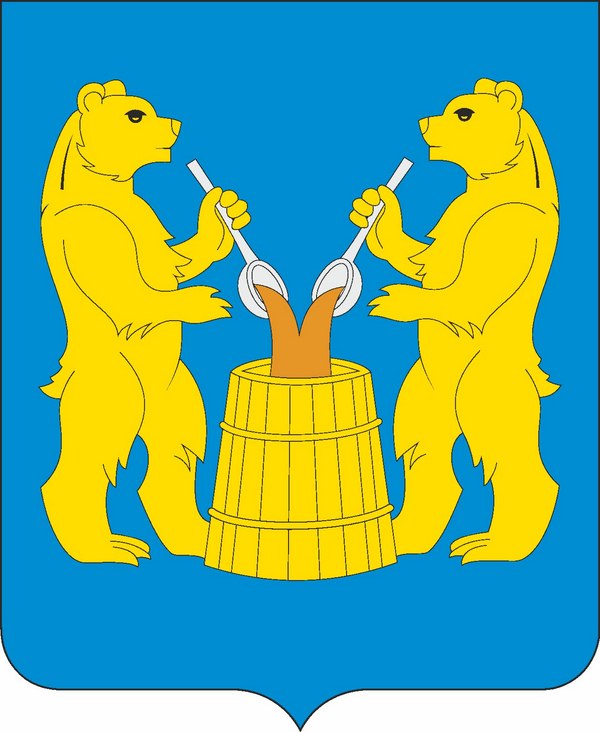 итоговый отчетУправления образования администрации муниципального образования «Устьянский муниципальный район» архангельской областио результатах анализа состояния и перспектив развития системы образования за 2018 годВПРВсероссийские проверочные работыГВЭГосударственный выпускной экзаменЕГЭЕдиный государственный экзаменКПККурс повышения квалификацииМСОМониторинг системы образованияОГЭОсновной государственный экзаменФГОСФедеральный государственный образовательный стандартФЗФедеральный законМБОУМуниципальное бюджетное общеобразовательное учреждениеСМПСубъекты среднего и малого предпринимательстваОВЗОграниченные возможности здоровьяНаименование отраслиКоличество (организаций)Количество (организаций)(+, - к 2017 году)В    %    к 2017 гНаименование отрасли20172018 год(+, - к 2017 году)В    %    к 2017 гВсего329300-29в том числеСельское хозяйство, охота и лесное хозяйство, рыболовство и рыбоводство5442-1277%Обрабатывающие производства2528+3112%обеспечение электрической энергией, газом и паром; кондиционирование воздуха1310-377%Строительство1413-193%торговля оптовая и розничная; ремонт автотранспортных средств и мотоциклов5448-689%деятельность гостиниц и предприятий общественного питания11110100%Транспортировка и хранение1211-192%деятельность финансовая и страховая52-340%деятельность по операциям с недвижимым имуществом2418-675%государственное управление и 
обеспечение военной безопасности;
социальное обеспечение3836-295%Образование20200100%деятельность в области здравоохранения и социальных услуг990100%Предоставление прочих коммунальных услуг2217,3-4,779%201620172018Высшая категория  10,7%15%18%Первая категория   38%41%42%СЗД15%28%74%2016 г.27 955,90 (с МСП), 24 700,60 (без МСП)2017 г.32133,50 (с МСП),  28 440 ,01 (без МСП)2018 г.38147,00 (с МСП),  34461,20 (без МСП)                                                                                                                  Поданные через порталПоданные через комиссиюПоданные через МФЦВсего334323950420172018Количество ДОУ, где сокращены группы44ГодДети-инвалидыДети с ограниченными возможностями здоровья201422214 в т.ч.   через ПМПК201510230201611267201713236201811238В  день с учётом  периода  пребывания воспитанника в организации (рублей в  сутки)В  день с учётом  периода  пребывания воспитанника в организации (рублей в  сутки)В  день с учётом  периода  пребывания воспитанника в организации (рублей в  сутки)В  день с учётом  периода  пребывания воспитанника в организации (рублей в  сутки)Сокращённого пребывания (6-ти часовое пребывание)Сокращённого пребывания (8,9, 9,5 и 10,5 часовыми режимами пребывания)Полного дня с 12-ти часовым режимом пребыванияКруглосуточного пребывания77.5110135155МБОУКлассыПредметы, изучаемые на углубленном , профильном уровнеУстьянская СОШ10Русский язык,  математика, физика, биология, химия, история, право, экономика, английский язык.Устьянская СОШ11Русский язык,  математика, физика, биология, химия, история, право, экономика, английский языкОСОШ №110Русский, математика, право, история, химия, биология.ОСОШ №111Русский язык, алгебра и начала математического  анализа, история, обществознаниеОСОШ №210Русский язык, математика, физика, право, биология, химия, история,  английский язык.ОСОШ №211Русский язык, математика, физика, право, историяВсего по району     2018 г.-Охват - 68%МБОУКлассы, предметыСтроевская СОШ10 класс (русский язык, биология)11 класс (русский язык, биология)Киземская СОШ11 класс (математика, физика)Киземская СОШ10 класс (русский)Березницкая ОГ10 класс (русский, обществознание)Березницкая ОГ11 класс (русский, обществознание)Малодорская СОШ11 класс (русский)Илезская СОШ11 класс (русский)Ульяновская СОШ10 класс (обществознание, право, физика, математика)Ульяновская СОШ11 класс (обществознание, право)Бестужевская СОШ10 класс (русский язык, математика)Бестужевская СОШ11класс (русский язык)Охват  в рамках УУП- 29% Охват  в рамках УУП- 29%  Годы:Образование, квалификацияПо району:По району:По району: Годы:Образование, квалификация2016 год2017 год2018 год Годы:Образование, квалификацияиз 372 педагоговиз 403 педагоговиз 385 педагоговВысшее образование279 чел.(75%)289 чел. (72%)284 чел.(74%)Высшая квалификационная категория48 чел.(13%)56 чел.(14%)68 чел.(18%)Первая квалификационная категория159 чел.(43%)154 чел.(39%)151 чел.(39%)2016 г2017 г2018гЧисленность учащихся в общеобразовательных организациях в расчете на 1 педагогического работника   единица8,19,08,0Удельный вес численности учителей в возрасте до 35 лет в общей численности учителей общеобразовательных организаций       %    19,64   18,234,8201620172018удельный вес населения в возрасте 5-18 лет,  охваченного образованием, в общей численности  населения в возрасте 5-18 лет, %92,292,293,7Раздел/подраздел/показательЕдиница измерения/форма оценкиЕдиница измерения/форма оценкиI. Общее образование1. Сведения о развитии дошкольного образования1.1. Уровень доступности дошкольного образования и численность населения, получающего дошкольное образование1.1.1. Доступность дошкольного образования (отношение численности детей определенной возрастной группы, посещающих в текущем году организации, осуществляющие образовательную деятельность по образовательным программам дошкольного образования, присмотр и уход за детьми, к сумме указанной численности и численности детей соответствующей возрастной группы, находящихся в очереди на получение в текущем году мест в организациях, осуществляющих образовательную деятельность по образовательным программам дошкольного образования, присмотр и уход за детьми):всего (в возрасте от 2 месяцев до 7 лет);86,8%86,8%в возрасте от 2 месяцев до 3 лет;62,6%62,6%в возрасте от 3 до 7 лет.98%98%1.1.2. Охват детей дошкольным образованием (отношение численности детей определенной возрастной группы, посещающих организации, осуществляющие образовательную деятельность по образовательным программам дошкольного образования, присмотр и уход за детьми, к общей численности детей соответствующей возрастной группы):всего (в возрасте от 2 месяцев до 7 лет);86,8%86,8%в возрасте от 2 месяцев до 3 лет;62,6%62,6%в возрасте от 3 до 7 лет.98%98%1.1.3. Удельный вес численности детей, посещающих частные организации, осуществляющие образовательную деятельность по образовательным программам дошкольного образования, присмотр и уход за детьми, в общей численности детей, посещающих организации, реализующие образовательные программы дошкольного образования, присмотр и уход за детьми.0%0%1.1.4. Наполняемость групп в организациях, осуществляющих образовательную деятельность по образовательным программам дошкольного образования, присмотр и уход за детьми:группы компенсирующей направленности;12,2 человек12,2 человекгруппы общеразвивающей направленности;18 человек18 человекгруппы оздоровительной направленности;00группы комбинированной направленности;00семейные дошкольные группы.001.1.5. Наполняемость групп, функционирующих в режиме кратковременного и круглосуточного пребывания в организациях, осуществляющих образовательную деятельность по образовательным программам дошкольного образования, присмотр и уход за детьми:в режиме кратковременного пребывания; 0 человек 0 человекв режиме круглосуточного пребывания. 49 человек 49 человек1.2. Содержание образовательной деятельности и организация образовательного процесса по образовательным программам дошкольного образования1.2.1. Удельный вес численности детей, посещающих группы различной направленности, в общей численности детей, посещающих организации, осуществляющие образовательную деятельность по образовательным программам дошкольного образования, присмотр и уход за детьми:группы компенсирующей направленности;4,2%4,2%группы общеразвивающей направленности;95,8%95,8%группы оздоровительной направленности;0%0%группы комбинированной направленности;0%0%группы по присмотру и уходу за детьми.0%0%1.3. Кадровое обеспечение дошкольных образовательных организаций и оценка уровня заработной платы педагогических работников1.3.1. Численность детей, посещающих организации, осуществляющие образовательную деятельность по образовательным программам дошкольного образования, присмотр и уход за детьми, в расчете на 1 педагогического работника. 7,7человек 7,7человек1.3.2. Состав педагогических работников (без внешних совместителей и работавших по договорам гражданско-правового характера) организаций, осуществляющих образовательную деятельность по образовательным программам дошкольного образования, присмотр и уход за детьми, по должностям:воспитатели;76,3%76,3%старшие воспитатели;4,5%4,5%музыкальные руководители;5,8%5,8%инструкторы по физической культуре;00учителя-логопеды;8%8%учителя-дефектологи;1,3%1,3%педагоги-психологи;2,2%2,2%социальные педагоги;0,89%0,89%педагоги-организаторы;0%0%педагоги дополнительного образования.0,44%0,44%1.3.3. Отношение среднемесячной заработной платы педагогических работников дошкольных образовательных организаций к среднемесячной заработной плате в сфере общего образования в субъекте Российской Федерации (по государственным и муниципальным образовательным организациям).100,1%100,1%1.4. Материально-техническое и информационное обеспечение дошкольных образовательных организаций1.4.1. Площадь помещений, используемых непосредственно для нужд дошкольных образовательных организаций, в расчете на 1 ребенка.1.4.2. Удельный вес числа организаций, имеющих все виды благоустройства (водопровод, центральное отопление, канализацию), в общем числе дошкольных образовательных организаций.61,7%61,7%1.4.3. Удельный вес числа организаций, имеющих физкультурные залы, в общем числе дошкольных образовательных организаций.38,2%38,2%1.4.4. Число персональных компьютеров, доступных для использования детьми, в расчете на 100 детей, посещающих дошкольные образовательные организации.2,32,31.5. Условия получения дошкольного образования лицами с ограниченными возможностями здоровья и инвалидами1.5.1. Удельный вес численности детей с ограниченными возможностями здоровья в общей численности детей, посещающих организации, осуществляющие образовательную деятельность по образовательным программам дошкольного образования, присмотр и уход за детьми.13,7%13,7%1.5.2. Удельный вес численности детей-инвалидов в общей численности детей, посещающих организации, осуществляющие образовательную деятельность по образовательным программам дошкольного образования, присмотр и уход за детьми.0,75%0,75%1.5.3. Структура численности детей с ограниченными возможностями здоровья, обучающихся по образовательным программам дошкольного образования в группах компенсирующей, оздоровительной и комбинированной направленности, по группам:компенсирующей направленности, в том числе для воспитанников:с нарушениями слуха;0%0%с нарушениями речи;3%3%с нарушениями зрения;0%0%с умственной отсталостью (интеллектуальными нарушениями);0%0%с задержкой психического развития;1,2%1,2%с нарушениями опорно-двигательного аппарата;0%0%со сложными дефектами (множественными нарушениями);0%0%с другими ограниченными возможностями здоровья.0%0%оздоровительной направленности;0%0%комбинированной направленности.0%0%1.5.4. Структура численности детей-инвалидов, обучающихся по образовательным программам дошкольного образования в группах компенсирующей, оздоровительной и комбинированной направленности, по группам:компенсирующей направленности, в том числе для воспитанников:с нарушениями слуха;0%0%с нарушениями речи;38,4%38,4%с нарушениями зрения;0%0%с умственной отсталостью (интеллектуальными нарушениями);0%0%с задержкой психического развития;61,5%61,5%с нарушениями опорно-двигательного аппарата;0%0%со сложными дефектами (множественными нарушениями);0%0%с другими ограниченными возможностями здоровья;0%0%оздоровительной направленности;0%0%комбинированной направленности.0%0%1.6. Состояние здоровья лиц, обучающихся по программам дошкольного образования1.6.1. Удельный вес численности детей, охваченных летними оздоровительными мероприятиями, в общей численности детей, посещающих организации, осуществляющие образовательную деятельность по образовательным программам дошкольного образования, присмотр и уход за детьми.0%0%1.7. Изменение сети дошкольных образовательных организаций (в том числе ликвидация и реорганизация организаций, осуществляющих образовательную деятельность)1.7.1. Темп роста числа организаций (обособленных подразделений (филиалов), осуществляющих образовательную деятельность по образовательным программам дошкольного образования, присмотр и уход за детьми:дошкольные образовательные организации;0%0%обособленные подразделения (филиалы) дошкольных образовательных организаций;0%0%обособленные подразделения (филиалы) общеобразовательных организаций;0%0%общеобразовательные организации, имеющие подразделения (группы), которые осуществляют образовательную деятельность по образовательным программам дошкольного образования, присмотр и уход за детьми;0%0%обособленные подразделения (филиалы) профессиональных образовательных организаций и образовательных организаций высшего образования;0%0%иные организации, имеющие подразделения (группы), которые осуществляют образовательную деятельность по образовательным программам дошкольного образования, присмотр и уход за детьми.0%0%1.8. Финансово-экономическая деятельность дошкольных образовательных организаций1.8.1. Расходы консолидированного бюджета субъекта Российской Федерации на дошкольное образование в расчете на 1 ребенка, посещающего организацию, осуществляющую образовательную деятельность по образовательным программам дошкольного образования, присмотр и уход за детьми. 186,93тыс. руб 186,93тыс. руб1.9. Создание безопасных условий при организации образовательного процесса в дошкольных образовательных организациях1.9.1. Удельный вес числа зданий дошкольных образовательных организаций, находящихся в аварийном состоянии, в общем числе зданий дошкольных образовательных организаций.0%0%1.9.2. Удельный вес числа зданий дошкольных образовательных организаций, требующих капитального ремонта, в общем числе зданий дошкольных образовательных организаций.6,4%6,4%2. Сведения о развитии начального общего образования, основного общего образования и среднего общего образования2.1. Уровень доступности начального общего образования, основного общего образования и среднего общего образования и численность населения, получающего начальное общее, основное общее и среднее общее образование 3325 обучающихся 3325 обучающихся2.1.1. Охват детей начальным общим, основным общим и средним общим образованием (отношение численности обучающихся по образовательным программам начального общего, основного общего, среднего общего образования к численности детей в возрасте 7 - 18 лет).97,5%97,5%2.1.2. Удельный вес численности обучающихся по образовательным программам, соответствующим федеральным государственным образовательным стандартам начального общего, основного общего, среднего общего образования, в общей численности обучающихся по образовательным программам начального общего, основного общего, среднего общего образования.98%98%2.1.3. Удельный вес численности обучающихся, продолживших обучение по образовательным программам среднего общего образования, в общей численности обучающихся, получивших аттестат об основном общем образовании по итогам учебного года, предшествующего отчетному.40,5%40,5%2.1.4. Наполняемость классов по уровням общего образования:начальное общее образование (1 - 4 классы);1394 обучающихся1394 обучающихсяосновное общее образование (5 - 9 классы);1697 обучающихся1697 обучающихсясреднее общее образование (10 - 11 (12) классы).234 обучающихся234 обучающихся2.1.5. Удельный вес численности обучающихся, охваченных подвозом, в общей численности обучающихся, нуждающихся в подвозе в образовательные организации, реализующие образовательные программы начального общего, основного общего, среднего общего образования.100%100%2.1.6. Оценка родителями обучающихся общеобразовательных организаций возможности выбора общеобразовательной организации (удельный вес численности родителей обучающихся, отдавших своих детей в конкретную общеобразовательную организацию по причине отсутствия других вариантов для выбора, в общей численности родителей обучающихся общеобразовательных организаций). <*>2.2. Содержание образовательной деятельности и организация образовательного процесса по образовательным программам начального общего образования, основного общего образования и среднего общего образования2.2.1. Удельный вес численности обучающихся в первую смену в общей численности обучающихся по образовательным программам начального общего, основного общего, среднего общего образования по очной форме обучения.1001002.2.2. Удельный вес численности обучающихся, углубленно изучающих отдельные учебные предметы, в общей численности обучающихся по образовательным программам начального общего, основного общего, среднего общего образования.5%5%2.2.3. Удельный вес численности обучающихся в классах (группах) профильного обучения в общей численности обучающихся в 10 - 11 (12) классах по образовательным программам среднего общего образования.63%63%2.2.4. Удельный вес численности обучающихся с использованием дистанционных образовательных технологий в общей численности обучающихся по образовательным программам начального общего, основного общего, среднего общего образования.002.2.5. Доля несовершеннолетних, состоящих на различных видах учета, обучающихся по образовательным программам начального общего образования, основного общего образования и среднего общего образования. <****>1,3%1,3%2.3. Кадровое обеспечение общеобразовательных организаций, иных организаций, осуществляющих образовательную деятельность в части реализации основных общеобразовательных программ, а также оценка уровня заработной платы педагогических работников2.3.1. Численность обучающихся по образовательным программам начального общего, основного общего, среднего общего образования в расчете на 1 педагогического работника.882.3.2. Удельный вес численности учителей в возрасте до 35 лет в общей численности учителей (без внешних совместителей и работающих по договорам гражданско- правового характера) организаций, осуществляющих образовательную деятельность по образовательным программам начального общего, основного общего, среднего общего образования.34,8%34,8%2.3.3. Отношение среднемесячной заработной платы педагогических работников государственных и муниципальных общеобразовательных организаций к среднемесячной начисленной заработной плате наемных работников в организациях, у индивидуальных предпринимателей и физических лиц (среднемесячному доходу от трудовой деятельности) в субъекте Российской Федерации:педагогических работников - всего;0%0%из них учителей.0%0%2.3.4. Удельный вес численности педагогических работников в общей численности работников (без внешних совместителей и работающих по договорам гражданско-правового характера) организаций, осуществляющих образовательную деятельность по образовательным программам начального общего, основного общего, среднего общего образования. 33,35% 33,35%2.3.5. Удельный вес числа организаций, имеющих в составе педагогических работников социальных педагогов, педагогов- психологов, учителей-логопедов, в общем числе организаций, осуществляющих образовательную деятельность по образовательным программам начального общего, основного общего, среднего общего образования:социальных педагогов:всего;57%57%из них в штате;57%57%педагогов-психологов:всего;28,6%28,6%из них в штате;28,6%28,6%учителей-логопедов:всего;0,1%0,1%из них в штате.0,1%0,1%2.4. Материально-техническое и информационное обеспечение общеобразовательных организаций, а также иных организаций, осуществляющих образовательную деятельность в части реализации основных общеобразовательных программ2.4.1. Учебная площадь организаций, осуществляющих образовательную деятельность по образовательным программам начального общего, основного общего, среднего общего образования, в расчете на 1 обучающегося.7,17,12.4.2. Удельный вес числа зданий, имеющих все виды благоустройства (водопровод, центральное отопление, канализацию), в общем числе зданий организаций, осуществляющих образовательные программы начального общего, основного общего, среднего общего образования.65%65%2.4.3. Число персональных компьютеров, используемых в учебных целях, в расчете на 100 обучающихся организаций, осуществляющих образовательную деятельность по образовательным программам начального общего, основного общего, среднего общего образования:всего;7,197,19имеющих доступ к сети "Интернет".5,925,922.4.4. Удельный вес числа организаций, реализующих образовательные программы начального общего, основного общего, среднего общего образования, имеющих доступ к сети "Интернет" с максимальной скоростью передачи данных 1 Мбит/сек и выше, в общем числе организаций, осуществляющих образовательную деятельность по образовательным программам начального общего, основного общего, среднего общего образования, подключенных к сети "Интернет".71%71%2.4.5. Удельный вес числа организаций, осуществляющих образовательную деятельность по образовательным программам начального общего, основного общего, среднего общего образования, использующих электронный журнал, электронный дневник, в общем числе организаций, реализующих образовательные программы начального общего, основного общего, среднего общего образования.100%100%2.5. Условия получения начального общего, основного общего и среднего общего образования лицами с ограниченными возможностями здоровья и инвалидами2.5.1. Удельный вес числа зданий, в которых созданы условия для беспрепятственного доступа инвалидов, в общем числе зданий организаций, осуществляющих образовательную деятельность по образовательным программам начального общего, основного общего, среднего общего образования.57,1%57,1%2.5.2. Удельный вес обучающихся в отдельных организациях и классах, получающих инклюзивное образование, в общей численности лиц с ограниченными возможностями здоровья, обучающихся по образовательным программам начального общего, основного общего, среднего общего образования.76,9%76,9%2.5.3. Удельный вес численности обучающихся в соответствии с федеральным государственным образовательным стандартом начального общего образования обучающихся с ограниченными возможностями здоровья в общей численности обучающихся по адаптированным основным общеобразовательным программам.0%0%2.5.4. Удельный вес численности обучающихся в соответствии с федеральным государственным образовательным стандартом образования обучающихся с умственной отсталостью (интеллектуальными нарушениями) в общей численности обучающихся по адаптированным основным общеобразовательным программам.6%6%2.5.5. Структура численности обучающихся по адаптированным образовательным программам начального общего, основного общего, среднего общего образования по видам программ:для глухих;00для слабослышащих и позднооглохших;0,06%0,06%для слепых;00для слабовидящих;1%1%с тяжелыми нарушениями речи;1,8%1,8%с нарушениями опорно-двигательного аппарата;0,1%0,1%с задержкой психического развития;0,7%0,7%с расстройствами аутистического спектра;0,03%0,03%с умственной отсталостью (интеллектуальными нарушениями).0,1%0,1%2.5.6. Численность обучающихся по образовательным программам начального общего, основного общего, среднего общего образования в расчете на 1 работника:учителя-дефектолога; 0 человек 0 человекучителя-логопеда;0,0003 человек0,0003 человекпедагога-психолога;0,001 человека0,001 человекатьютора, ассистента (помощника).0 человек0 человек2.6. Результаты аттестации лиц, обучающихся по образовательным программам начального общего образования, основного общего образования и среднего общего образования2.6.1. Доля выпускников общеобразовательных организаций, успешно сдавших единый государственный экзамен (далее - ЕГЭ) по русскому языку и математике, в общей численности выпускников общеобразовательных организаций, сдававших ЕГЭ по данным предметам. <*>1001002.6.2. Среднее значение количества баллов по ЕГЭ, полученных выпускниками, освоившими образовательные программы среднего общего образования:по математике; <*>43,643,6по русскому языку. <*>71,271,22.6.3. Среднее значение количества баллов по государственной итоговой аттестации, полученных выпускниками, освоившими образовательные программы основного общего образования:по математике; <*>14,314,3по русскому языку. <*>29,929,92.6.4. Удельный вес численности обучающихся, получивших на государственной итоговой аттестации неудовлетворительные результаты, в общей численности обучающихся, участвовавших в государственной итоговой аттестации по образовательным программам:основного общего образования;0,30,3среднего общего образования.002.7. Состояние здоровья лиц, обучающихся по основным общеобразовательным программам, здоровьесберегающие условия, условия организации физкультурно-оздоровительной и спортивной работы в общеобразовательных организациях, а также в иных организациях, осуществляющих образовательную деятельность в части реализации основных общеобразовательных программ2.7.1. Удельный вес численности лиц, обеспеченных горячим питанием, в общей численности обучающихся организаций, осуществляющих образовательную деятельность по образовательным программам начального общего, основного общего, среднего общего образования.87%87%2.7.2. Удельный вес числа организаций, имеющих логопедический пункт или логопедический кабинет, в общем числе организаций, осуществляющих образовательную деятельность по образовательным программам начального общего, основного общего, среднего общего образования.7%7%2.7.3. Удельный вес числа организаций, имеющих спортивные залы, в общем числе организаций, осуществляющих образовательную деятельность по образовательным программам начального общего, основного общего, среднего общего образования.92,8%92,8%2.7.4. Удельный вес числа организаций, имеющих закрытые плавательные бассейны, в общем числе организаций, осуществляющих образовательную деятельность по образовательным программам начального общего, основного общего, среднего общего образования.002.8. Изменение сети организаций, осуществляющих образовательную деятельность по основным общеобразовательным программам (в том числе ликвидация и реорганизация организаций, осуществляющих образовательную деятельность)2.8.1. Темп роста числа организаций (филиалов), осуществляющих образовательную деятельность по образовательным программам начального общего, основного общего, среднего общего образования.002.9. Финансово-экономическая деятельность общеобразовательных организаций, а также иных организаций, осуществляющих образовательную деятельность в части реализации основных общеобразовательных программ2.9.1. Общий объем финансовых средств, поступивших в организации, осуществляющие образовательную деятельность по образовательным программам начального общего, основного общего, среднего общего образования, в расчете на 1 обучающегося. 147,37 тысяч  рублей 147,37 тысяч  рублей2.9.2. Удельный вес финансовых средств от приносящей доход деятельности в общем объеме финансовых средств организаций, осуществляющих образовательную деятельность по образовательным программам начального общего, основного общего, среднего общего образования. 7,6% 7,6%2.10. Создание безопасных условий при организации образовательного процесса в общеобразовательных организациях2.10.1. Удельный вес числа зданий организаций, реализующих образовательные программы начального общего, основного общего, среднего общего образования, имеющих охрану, в общем числе зданий организаций, осуществляющих образовательную деятельность по образовательным программам начального общего, основного общего, среднего общего образования.0%0%2.10.2. Удельный вес числа зданий организаций, осуществляющих образовательную деятельность по образовательным программам начального общего, основного общего, среднего общего образования, находящихся в аварийном состоянии, в общем числе зданий организаций, осуществляющих образовательную деятельность по образовательным программам начального общего, основного общего, среднего общего образования.0%0%2.10.3. Удельный вес числа зданий организаций, осуществляющих образовательную деятельность по образовательным программам начального общего, основного общего, среднего общего образования, требующих капитального ремонта, в общем числе зданий организаций, осуществляющих образовательную деятельность по образовательным программам начального общего, основного общего, среднего общего образования.21,4%21,4%III. Дополнительное образование5. Сведения о развитии дополнительного образования детей и взрослых5.1. Численность населения, обучающегося по дополнительным общеобразовательным программам5.1.1. Охват детей дополнительными общеобразовательными программами (отношение численности обучающихся по дополнительным общеобразовательным программам к численности детей в возрасте от 5 до 18 лет). 78%5.1.2. Структура численности детей, обучающихся по дополнительным общеобразовательным программам, по направлениям <*>:техническое;16,7%естественнонаучное;4,2%туристско-краеведческое;3,1%социально-педагогическое;27,6%в области искусств:по общеразвивающим программам;58%по предпрофессиональным программам;0в области физической культуры и спорта:по общеразвивающим программам;53%по предпрофессиональным программам.05.1.3. Удельный вес численности обучающихся (занимающихся) с использованием сетевых форм реализации дополнительных общеобразовательных программ в общей численности обучающихся по дополнительным общеобразовательным программам или занимающихся по программам спортивной подготовки в физкультурно-спортивных организациях.0%5.1.4. Удельный вес численности обучающихся (занимающихся) с использованием дистанционных образовательных технологий, электронного обучения в общей численности обучающихся по дополнительным общеобразовательным программам или занимающихся по программам спортивной подготовки в физкультурно-спортивных организациях.0%5.1.5. Отношение численности детей, обучающихся по дополнительным общеобразовательным программам по договорам об оказании платных образовательных услуг, услуг по спортивной подготовке, к численности детей, обучающихся за счет бюджетных ассигнований, в том числе за счет средств федерального бюджета, бюджета субъекта Российской Федерации и местного бюджета.0%5.2. Содержание образовательной деятельности и организация образовательного процесса по дополнительным общеобразовательным программам5.2.1. Удельный вес численности детей с ограниченными возможностями здоровья в общей численности обучающихся в организациях дополнительного образования.0,5%5.2.2. Удельный вес численности детей-инвалидов в общей численности обучающихся в организациях дополнительного образования.0,07%5.3. Кадровое обеспечение организаций, осуществляющих образовательную деятельность в части реализации дополнительных общеобразовательных программ5.3.1. Отношение среднемесячной заработной платы педагогических работников государственных и муниципальных организаций дополнительного образования к среднемесячной заработной плате учителей в субъекте Российской Федерации.100%5.3.2. Удельный вес численности педагогических работников в общей численности работников организаций дополнительного образования:всего;90%внешние совместители.12%5.3.3. Удельный вес численности педагогов дополнительного образования, получивших образование по укрупненным группам специальностей и направлений подготовки высшего образования "Образование и педагогические науки" и укрупненной группе специальностей среднего профессионального образования "Образование и педагогические науки", в общей численности педагогов дополнительного образования (без внешних совместителей и работающих по договорам гражданско-правового характера):в организациях, осуществляющих образовательную деятельность по образовательным программам начального общего, основного общего, среднего общего образования;0%в организациях дополнительного образования.0%5.3.4. Удельный вес численности педагогических работников в возрасте моложе 35 лет в общей численности педагогических работников (без внешних совместителей и работающих по договорам гражданско-правового характера) организаций, осуществляющих образовательную деятельность по дополнительным общеобразовательным программам для детей и/или программам спортивной подготовки.5.4. Материально-техническое и информационное обеспечение организаций, осуществляющих образовательную деятельность в части реализации дополнительных общеобразовательных программ5.4.1. Общая площадь всех помещений организаций дополнительного образования в расчете на 1 обучающегося.5,41 квадратный метр5.4.2. Удельный вес числа организаций, имеющих следующие виды благоустройства, в общем числе организаций дополнительного образования:водопровод; 100%центральное отопление;100%канализацию;100%пожарную сигнализацию;100%дымовые извещатели;100%пожарные краны и рукава;100%системы видеонаблюдения;0%"тревожную кнопку".0%5.4.3. Число персональных компьютеров, используемых в учебных целях, в расчете на 100 обучающихся организаций дополнительного образования:всего;1,5имеющих доступ к сети "Интернет".1,045.5. Изменение сети организаций, осуществляющих образовательную деятельность по дополнительным общеобразовательным программам (в том числе ликвидация и реорганизация организаций, осуществляющих образовательную деятельность)5.5.1. Темп роста числа организаций (филиалов) дополнительного образования.0%5.6. Финансово-экономическая деятельность организаций, осуществляющих образовательную деятельность в части обеспечения реализации дополнительных общеобразовательных программ5.6.1. Общий объем финансовых средств, поступивших в организации дополнительного образования, в расчете на 1 обучающегося.14,77 тысяч рублей5.6.2. Удельный вес финансовых средств от приносящей доход деятельности в общем объеме финансовых средств организаций дополнительного образования.0%5.6.3. Удельный вес источников финансирования (средства федерального бюджета, бюджета субъекта Российской Федерации и местного бюджета, по договорам об оказании платных образовательных услуг, услуг по спортивной подготовке) в общем объеме финансирования дополнительных общеобразовательных программ.100%